lMADONAS NOVADA PAŠVALDĪBA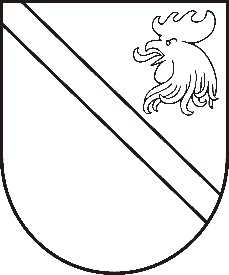 Reģ. Nr. 90000054572Saieta laukums 1, Madona, Madonas novads, LV-4801 t. 64860090, fakss 64860079, e-pasts: dome@madona.lv ___________________________________________________________________________MADONAS NOVADA PAŠVALDĪBAS DOMESLĒMUMSMadonā2019.gada 22.oktobrī								Nr.493									(protokols Nr.20, 25.p.)Par dzīvokļa īpašuma Priežu iela 13-14, Madona ierakstīšanu zemesgrāmatā un  atsavināšanas ierosinājumuMadonas novada pašvaldībā ir saņemts […] iesniegums (reģ.Nr.MNP/2.1.3.7./19/877) ar lūgumu atsavināt dzīvojamās telpas Priežu iela 13-14, Madonā, kuras […] īrē no pašvaldības.Ar 2019.gada 28.augusta Madonas novada pašvaldības Dzīvokļu jautājumu komisijas lēmumu Nr.307 ir konstatēts: 1.dzīvojamo telpu īres līgums par dzīvojamām telpām ar […] ir noslēgts 2009.gada 16.jūnijā;2. dzīvojamo telpu īres līgumā nav reģistrēti ģimenes locekļi;3. dzīvojamām telpām  īres un komunālo pakalpojumu maksājumu parādu nav.Ar 2019.gada 28.augusta Dzīvokļu komisijas lēmumu Nr.307 tika nolemts piekrist pašvaldībai piederošo dzīvojamo telpu ar adresi Priežu iela 13-14, Madona,  Madonas novads nodot atsavināšanai.Saskaņā ar Publiskas personas mantas atsavināšanas likuma 4.panta ceturtās daļas 5.punktu, publiskas personas nekustamo īpašumu var ierosināt atsavināt īrnieks vai viņa ģimenes loceklis, ja viņš vēlas nopirkt dzīvojamo māju, tās domājamo daļu vai dzīvokļa īpašumu šā likuma 45.pantā noteiktajā kārtībā.Publiskas personas mantas atsavināšanas 45.panta trešā daļa nosaka: (3) Atsavinot valsts vai pašvaldības īpašumā esošu viendzīvokļa māju vai dzīvokļa īpašumu, par kuru lietošanu likumā "Par dzīvojamo telpu īri" noteiktajā kārtībā ir noslēgts dzīvojamās telpas īres līgums, to vispirms rakstveidā piedāvā pirkt īrniekam un viņa ģimenes locekļiem.Lai izskatītu jautājumu par pašvaldības dzīvokļa īpašuma atsavināšanu, ir nepieciešama dzīvokļa īpašuma kā patstāvīga īpašuma objekta ierakstīšana zemesgrāmatā saskaņā ar „Dzīvokļa īpašuma likuma” 8.pantu, kas nosaka – dzīvokļa īpašnieks ir persona, kas ieguvusi dzīvokļa īpašumu un īpašuma tiesības nostiprinājusi zemesgrāmatā.Noklausījusies domes priekšsēdētāja A.Lungeviča sniegto informāciju, saskaņā likuma „Par pašvaldībām” 14.panta pirmās daļas 2.punktu un 21.panta pirmās daļas 17.punktu, Publiskas personas mantas atsavināšanas likuma 4.panta ceturtās daļas 5.punktu, 45.panta trešo daļu,  ņemot vērā 22.10.2019. Finanšu un attīstības komitejas atzinumu, atklāti balsojot: PAR – 13 (Agris Lungevičs, Ivars Miķelsons, Andrejs Ceļapīters, Artūrs Čačka, Andris Dombrovskis, Artūrs Grandāns, Valda Kļaviņa, Valentīns Rakstiņš, Andris Sakne, Rihards Saulītis, Inese Strode, Aleksandrs Šrubs, Gatis Teilis), PRET – NAV, ATTURAS – NAV, Madonas novada pašvaldības dome  NOLEMJ:Ierakstīt zemesgrāmatā uz Madonas novada pašvaldības vārda kā patstāvīgu īpašuma objektu dzīvokļa īpašumu Nr.14 Priežu ielā 13, Madona, Madonas novads. Uzdot Juridiskajai nodaļai veikt nepieciešamās darbības dzīvokļa īpašuma ierakstīšanai zemesgrāmatā uz Madonas novada pašvaldības vārda un organizēt dzīvokļa īpašuma novērtēšanu pie sertificēta vērtētāja.Pēc dzīvokļa īpašuma ierakstīšanas zemesgrāmatā virzīt jautājumu par dzīvokļa īpašuma atsavināšanu skatīšanai kārtējā Finanšu un attīstības komitejas sēdē.Domes priekšsēdētājs						A.Lungevičs